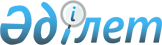 Об утверждении паспортов республиканских бюджетных программ на 2008 год
(Министерство финансов Республики Казахстан)
					
			Утративший силу
			
			
		
					Постановление Правительства Республики Казахстан от 12 декабря 2007 года N 1224 (выписка). Подпункт 15) пункта 1 постановления Правительства РК N 1224 - исключен.№



      В соответствии с 
 Бюджетным Кодексом 
 Республики Казахстан от 24 апреля 2004 года Правительство Республики Казахстан 

ПОСТАНОВЛЯЕТ

:




      1. Утвердить паспорта республиканских бюджетных программ на 2008 год:






      15) 


(исключен - постановлением Правительства РК от 02.04.2008 


 N 313 


 (см. подпункт 15) пункта 1 постановления Правительства РК от 12.12.2007 


 N 1224 


).






      2. Настоящее постановление вводится в действие со дня подписания.

      

Премьер-Министр




      Республики Казахстан





 ПРИЛОЖЕНИЕ 181     



к постановлению Правительства



Республики Казахстан   



от 12 декабря 2007 года N 1224



217 - Министерство финансов Республики Казахстан





                   Администратор бюджетной программы


ПАСПОРТ




республиканской бюджетной программы



001 "Обеспечение исполнения и контроля за исполнением



государственного бюджета"



на 2008 год

      


Сноска. Паспорт - исключен


 


постановлением Правительства РК от 02.04.2008 


 N 313 


 (см.  


 подпункт 15) 


 




пункта 1).





      




 ПРИЛОЖЕНИЕ 182      



к постановлению Правительства



Республики Казахстан   



от 12 декабря 2007 года N 1224



217 - Министерство финансов Республики Казахстан





                   Администратор бюджетной программы


ПАСПОРТ




республиканской бюджетной программы



002 "Осуществление аудита инвестиционных проектов"



на 2008 год

      


Сноска. Паспорт - исключен


 


постановлением Правительства РК от 02.04.2008 


 N 313 


 (см.  


 подпункт 15) 


 




пункта 1).






 ПРИЛОЖЕНИЕ 183     



к постановлению Правительства



Республики Казахстан   



от 12 декабря 2007 года N 1224



217 - Министерство финансов Республики Казахстан





                   Администратор бюджетной программы


ПАСПОРТ




республиканской бюджетной программы



003 "Проведение процедур ликвидации и банкротства"



на 2008 год

      


Сноска. Паспорт - исключен


 


постановлением Правительства РК от 02.04.2008 


 N 313 


 (см.  


 подпункт 15) 


 




пункта 1).






 ПРИЛОЖЕНИЕ 184     



к постановлению Правительства



Республики Казахстан   



от 12 декабря 2007 года N 1224



217 - Министерство финансов Республики Казахстан





                   Администратор бюджетной программы


ПАСПОРТ




республиканской бюджетной программы



006 "Приобретение акций международных финансовых организаций"



на 2008 год

      


Сноска. Паспорт - исключен


 


постановлением Правительства РК от 02.04.2008 


 N 313 


 (см.  


 подпункт 15) 


 




пункта 1).





      




 ПРИЛОЖЕНИЕ 185      



к постановлению Правительства



Республики Казахстан   



от 12 декабря 2007 года N 1224



217 - Министерство финансов Республики Казахстан





                   Администратор бюджетной программы


ПАСПОРТ




республиканской бюджетной программы



007 "Создание и развитие информационных систем органов



Министерства финансов Республики Казахстан"



на 2008 год

      


Сноска. Паспорт - исключен


 


постановлением Правительства РК от 02.04.2008 


 N 313 


 (см.  


 подпункт 15) 


 




пункта 1).






 ПРИЛОЖЕНИЕ 186      



к постановлению Правительства



Республики Казахстан    



от 12 декабря 2007 года N 1224



217 - Министерство финансов Республики Казахстан





                   Администратор бюджетной программы


ПАСПОРТ




республиканской бюджетной программы



008 "Повышение финансовой грамотности населения"



на 2008 год

      


Сноска. Паспорт - исключен


 


постановлением Правительства РК от 02.04.2008 


 N 313 


 (см.  


 подпункт 15) 


 




пункта 1).






 ПРИЛОЖЕНИЕ 187      



к постановлению Правительства



Республики Казахстан    



от 12 декабря 2007 года N 1224



217 - Министерство Финансов Республики Казахстан





                   Администратор бюджетной программы


ПАСПОРТ




республиканской бюджетной программы



010 "Резерв Правительства Республики Казахстан"



на 2008 год

      


Сноска. Паспорт - исключен


 


постановлением Правительства РК от 02.04.2008 


 N 313 


 (см.  


 подпункт 15) 


 




пункта 1).






 ПРИЛОЖЕНИЕ 188      



к постановлению Правительства



Республики Казахстан    



от 12 декабря 2007 года N 1224



217 - Министерство финансов Республики Казахстан





                   Администратор бюджетной программы


ПАСПОРТ




республиканской бюджетной программы



011 "Выполнение обязательств по государственным гарантиям"



на 2008 год

      


Сноска. Паспорт - исключен


 


постановлением Правительства РК от 02.04.2008 


 N 313 


 (см.  


 подпункт 15) 


 




пункта 1).


      




 ПРИЛОЖЕНИЕ 189       



к постановлению Правительства



Республики Казахстан    



от 12 декабря 2007 года N 1224



217 - Министерство Финансов Республики Казахстан





                   Администратор бюджетной программы


ПАСПОРТ




республиканской бюджетной программы



012 "Резерв Правительства Республики Казахстан на покрытие



дефицита наличности по бюджетам"



на 2008 год

      


Сноска. Паспорт - исключен


 


постановлением Правительства РК от 02.04.2008 


 N 313 


 (см.  


 подпункт 15) 


 




пункта 1).






 ПРИЛОЖЕНИЕ 190      



к постановлению Правительства



Республики Казахстан    



от 12 декабря 2007 года N 1224



217 - Министерство финансов Республики Казахстан





                   Администратор бюджетной программы


ПАСПОРТ




республиканской бюджетной программы



013 "Обслуживание правительственного долга"



на 2008 год

      


Сноска. Паспорт - исключен


 


постановлением Правительства РК от 02.04.2008 


 N 313 


 (см.  


 подпункт 15) 


 




пункта 1).


      




 ПРИЛОЖЕНИЕ 191      



к постановлению Правительства



Республики Казахстан   



от 12 декабря 2007 года N 1224



217 - Министерство финансов Республики Казахстан





                   Администратор бюджетной программы


ПАСПОРТ




республиканской бюджетной программы



014 "Модернизация таможенной службы"



на 2008 год

      


Сноска. Паспорт - исключен


 


постановлением Правительства РК от 02.04.2008 


 N 313 


 (см.  


 подпункт 15) 


 




пункта 1).






 ПРИЛОЖЕНИЕ 192       



к постановлению Правительства



Республики Казахстан   



от 12 декабря 2007 года N 1224



217 - Министерство финансов Республики Казахстан





                    Администратор бюджетной программы

ПАСПОРТ



республиканской бюджетной программы



016 "Приватизация, управление государственным имуществом, постприватизационная



деятельность и регулирование споров, связанных с этим и кредитованием, учет,



хранение имущества, полученного или взысканного в счет исполнения



обязательств по кредитам и государственным гарантиям"



на 2008 год

      


Сноска. Паспорт - исключен


 


постановлением Правительства РК от 02.04.2008 


 N 313 


 (см.  


 подпункт 15) 


 




пункта 1).


      




 ПРИЛОЖЕНИЕ 193       



к постановлению Правительства



Республики Казахстан    



от 12 декабря 2007 года N 1224



217 - Министерство Финансов Республики Казахстан





                   Администратор бюджетной программы


ПАСПОРТ




республиканской бюджетной программы



017 "Содержание и страхование здания "Дом министерств""



на 2008 год

      


Сноска. Паспорт - исключен


 


постановлением Правительства РК от 02.04.2008 


 N 313 


 (см.  


 подпункт 15) 


 




пункта 1).






 ПРИЛОЖЕНИЕ 194       



к постановлению Правительства



Республики Казахстан    



от 12 декабря 2007 года N 1224



217 - Министерство финансов Республики Казахстан





                    Администратор бюджетной программы


ПАСПОРТ




республиканской бюджетной программы



019 "Выплата курсовой разницы по льготным жилищным кредитам"



на 2008 год

      


Сноска. Паспорт - исключен


 


постановлением Правительства РК от 02.04.2008 


 N 313 


 (см.  


 подпункт 15) 


 




пункта 1).






 ПРИЛОЖЕНИЕ 195       



к постановлению Правительства



Республики Казахстан   



от 12 декабря 2007 года N 1224



217 - Министерство финансов Республики Казахстан





                   Администратор бюджетной программы


ПАСПОРТ




республиканской бюджетной программы



024 "Выплата премий по вкладам в жилищные строительные сбережения"



на 2008 год

      


Сноска. Паспорт - исключен


 


постановлением Правительства РК от 02.04.2008 


 N 313 


 (см.  


 подпункт 15) 


 




пункта 1).






 ПРИЛОЖЕНИЕ 196      



к постановлению Правительства



Республики Казахстан   



от 12 декабря 2007 года N 1224



217 - Министерство финансов Республики Казахстан





                   Администратор бюджетной программы


ПАСПОРТ




республиканской бюджетной программы



026 "Строительство объектов таможенного контроля и таможенной инфраструктуры"



на 2008 год

      


Сноска. Паспорт - исключен


 


постановлением Правительства РК от 02.04.2008 


 N 313 


 (см.  


 подпункт 15) 


 




пункта 1).






 ПРИЛОЖЕНИЕ 197      



к постановлению Правительства



Республики Казахстан   



от 12 декабря 2007 года N 1224



217 - Министерство финансов Республики Казахстан





                   Администратор бюджетной программы


ПАСПОРТ




республиканской бюджетной программы



039 "Формирование уставного капитала АО "Центр подготовки,



переподготовки и повышения квалификации специалистов



органов финансовой системы""



на 2008 год

      


Сноска. Паспорт - исключен


 


постановлением Правительства РК от 02.04.2008 


 N 313 


 (см.  


 подпункт 15) 


 




пункта 1).






 ПРИЛОЖЕНИЕ 198     



к постановлению Правительства



Республики Казахстан   



от 12 декабря 2007 года N 1224



217 - Министерство финансов Республики Казахстан





                   Администратор бюджетной программы


ПАСПОРТ




республиканской бюджетной программы



040 "Развитие объектов органов налоговой службы"



на 2008 год

      


Сноска. Паспорт - исключен


 


постановлением Правительства РК от 02.04.2008 


 N 313 


 (см.  


 подпункт 15) 


 




пункта 1).






 ПРИЛОЖЕНИЕ 199      



к постановлению Правительства



Республики Казахстан   



от 12 декабря 2007 года N 1224



217 - Министерство финансов Республики Казахстан





                   Администратор бюджетной программы


ПАСПОРТ




республиканской бюджетной программы



052 "Кредитование реализации Государственной программы



жилищного строительства в Республике Казахстан"



на 2008 год

      


Сноска. Паспорт - исключен


 


постановлением Правительства РК от 02.04.2008 


 N 313 


 (см.  


 подпункт 15) 


 




пункта 1).






 ПРИЛОЖЕНИЕ 200      



к постановлению Правительства



Республики Казахстан   



от 12 декабря 2007 года N 1224



217 - Министерство Финансов Республики Казахстан





                   Администратор бюджетной программы


ПАСПОРТ




республиканской бюджетной программы



053 "Институциональное обеспечение реализации



Государственной программы жилищного строительства"



на 2008 год

      


Сноска. Паспорт - исключен


 


постановлением Правительства РК от 02.04.2008 


 N 313 


 (см.  


 подпункт 15) 


 




пункта 1).






 ПРИЛОЖЕНИЕ 201      



к постановлению Правительства



Республики Казахстан    



от 12 декабря 2007 года N 1224



217 - Министерство Финансов Республики Казахстан





                   Администратор бюджетной программы


ПАСПОРТ




республиканской бюджетной программы



104 "Борьба с наркоманией и наркобизнесом"



на 2008 год

      


Сноска. Паспорт - исключен


 


постановлением Правительства РК от 02.04.2008 


 N 313 


 (см.  


 подпункт 15) 


 




пункта 1).






 ПРИЛОЖЕНИЕ 202      



к постановлению Правительства



Республики Казахстан    



от 12 декабря 2007 года N 1224



217 - Министерство финансов Республики Казахстан





                   Администратор бюджетной программы


ПАСПОРТ




республиканской бюджетной программы



112 "Создание электронного правительства"



на 2008 год

      


Сноска. Паспорт - исключен


 


постановлением Правительства РК от 02.04.2008 


 N 313 


 (см.  


 подпункт 15) 


 




пункта 1).





      




 ПРИЛОЖЕНИЕ 203      



к постановлению Правительства



Республики Казахстан    



от 12 декабря 2007 года N 1224



217 - Министерство финансов Республики Казахстан





                   Администратор бюджетной программы


ПАСПОРТ




республиканской бюджетной программы



400 "Субвенции областным бюджетам"



на 2008 год

      


Сноска. Паспорт - исключен


 


постановлением Правительства РК от 02.04.2008 


 N 313 


 (см.  


 подпункт 15) 


 




пункта 1).



					© 2012. РГП на ПХВ «Институт законодательства и правовой информации Республики Казахстан» Министерства юстиции Республики Казахстан
				